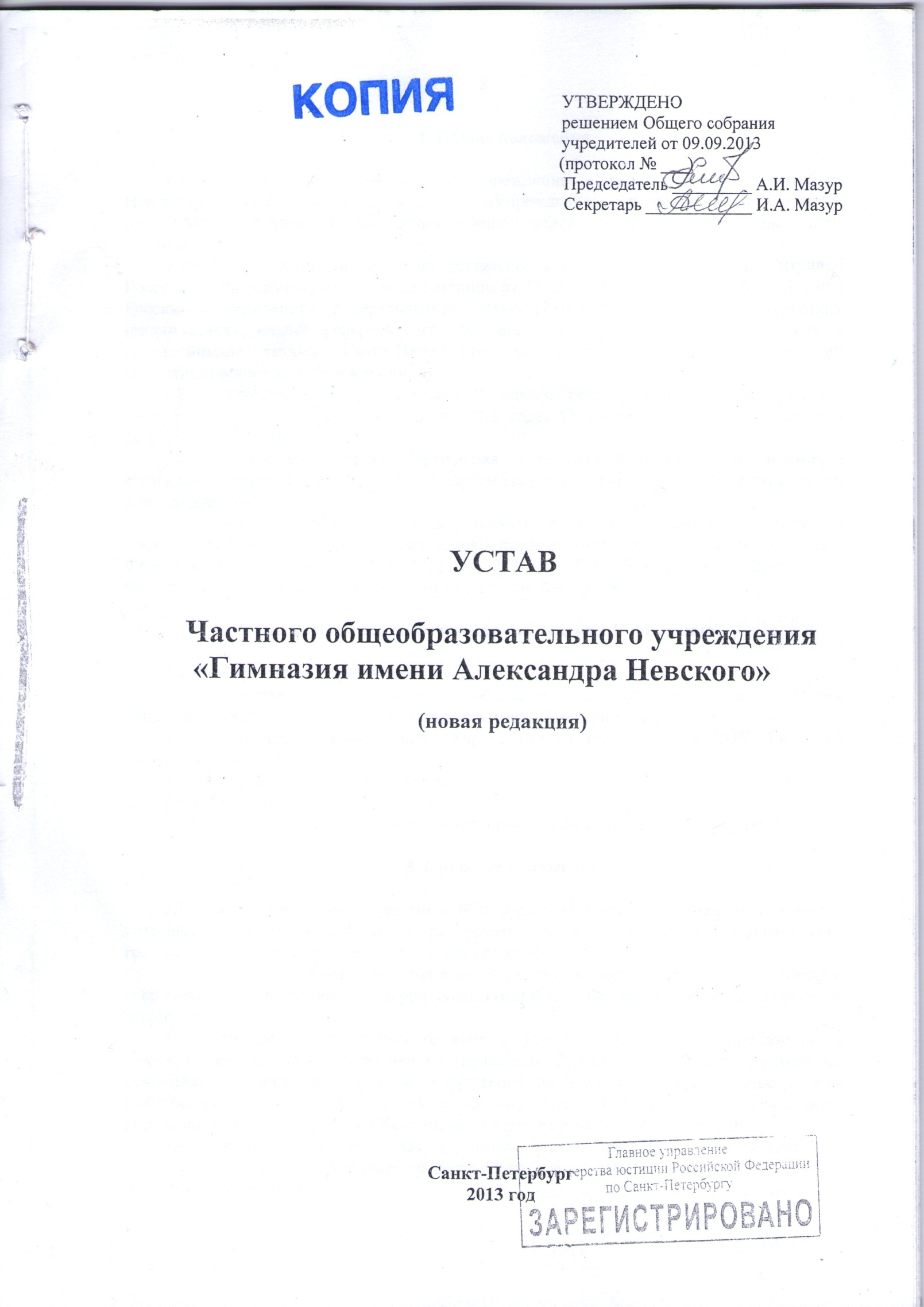 1. Общие положения1.1. Частное общеобразовательное учреждение «Гимназия имени Александра Невского», именуемое в дальнейшем «Учреждение», является некоммерческой организацией, созданной для осуществления целей, предусмотренных настоящим Уставом.Учреждение осуществляет свою деятельность в соответствии с  Конституцией Российской Федерации, Федеральным законом от 29.12.2012 № 273-ФЗ «Об образовании в Российской Федерации», Федеральным законом от 12.01.1996 № 7-ФЗ «О некоммерческих организациях», иными федеральными законами и подзаконными актами, законами и подзаконными актами Санкт-Петербурга, настоящим Уставом и локальными нормативными актами Учреждения.1.2. Учреждение зарегистрировано Решением регистрационной палаты Санкт-Петербурга № 234821 от 13 февраля 2001 года, Свидетельство о государственной регистрации № 134603.При утверждении устава Учреждения в настоящей редакции, наименование Учреждения изменено на: Частное общеобразовательное учреждение «Гимназия имени Александра Невского».1.3. Настоящая редакция Устава принята в связи со сменой собственника Учреждения и необходимостью приведения учредительных документов в соответствие с Федеральным законом от 29.12.2012 № 273-ФЗ «Об образовании в Российской Федерации» и иным законодательством Российской Федерации.2. Наименование и место нахождения Учреждения2.1. Наименование Учреждения.2.1.1. Полное наименование Учреждения на русском языке: Частное общеобразовательное учреждение «Гимназия имени Александра Невского».2.1.2. Сокращенное наименование Учреждения на русском языке: ЧОУ «Гимназия имени Александра Невского».2.2. Место нахождения Учреждения.2.2.1. Место нахождения: Россия, 195298, город Санкт-Петербург, проспект Косыгина, дом 11, корпус 3.3. Правовое положение.3.1. Учреждение является частным общеобразовательным учреждением и является созданным как юридическое лицо и приобретает права юридического лица с момента его государственной регистрации в установленном законом порядке. 3.2. Учреждение имеет самостоятельный баланс, вправе в установленном порядке открывать счета в банках на территории Российской Федерации и за пределами ее территории. 3.3. Учреждение имеет обособленное имущество. Имущество закрепляется за Учреждением  на праве оперативного управления. Порядок финансового обеспечения деятельности Учреждения и права Учреждения на имущество, закрепленное за ним Собственником Учреждения, а также на имущество, приобретенное учреждением, определяется в соответствии с Гражданским кодексом Российской Федерации. 3.4. Учреждение имеет право от своего имени приобретать и осуществлять имущественные и неимущественные права. Учреждение несет обязанности, выступает истцом и ответчиком в суде. 3.5. Учреждение отвечает по своим обязательствам находящимися в его распоряжении денежными средствами. При их недостаточности субсидиарную ответственность по обязательствам Учреждения несет Собственник Учреждения.3.6. Учреждение имеет печать с полным наименованием на русском языке. Учреждение вправе иметь штампы и бланки со своим наименованием, а также зарегистрированную в установленном порядке эмблему. 3.7. Учреждение может создавать филиалы и открывать представительства на территории Российской Федерации в соответствии с законодательством Российской Федерации.3.8. Учреждение в интересах достижения целей, предусмотренных уставом, и в случаях, если иное не предусмотрено законом, может создавать другие некоммерческие организации, вступать в ассоциации и союзы. 3.9. Учреждение создано без ограничения срока деятельности.4. Предмет и цели деятельности.4.1. Целью создания и деятельности Учреждения является осуществление образовательной деятельности по реализации основных общеобразовательных программам начального общего, основного общего и среднего общего образования, осуществление социально-культурных функций некоммерческого характера в целях удовлетворения образовательных, духовно-нравственных и иных нематериальных потребностей граждан,Учреждение не имеет извлечение прибыли в качестве основной цели своей деятельности,  полученная прибыль не распределяется между учредителями и не распределяется в пользу Собственника Учреждения.4.2. Предмет деятельности.4.2.1. Осуществление образовательной деятельности по образовательным программам:- начального общего образования;- основного общего образования;- среднего общего образования.Образовательная деятельность осуществляется по образовательным программам, предусмотренным настоящим уставом.4.2.2. Учреждение как общеобразовательная организация согласно части 4 статьи 23 Федерального закона от 29.12.2012 № 273-ФЗ «Об образовании в Российской Федерации» наряду с осуществлением образовательной деятельности по образовательным программам начального общего, основного общего и (или) среднего общего образования осуществляет образовательную деятельность по образовательным программам дошкольного образования, дополнительным общеобразовательным программам, программам профессионального обучения.4.3. Учреждение осуществляет следующие виды предпринимательской деятельности, служащей достижению целей создания и соответствующую им:- приносящее прибыль производство товаров и услуг, отвечающих целям создания Учреждения;- участие в хозяйственных обществах и участие в товариществах на вере в качестве вкладчика с согласия Собственника Учреждения; - приобретение и реализация ценных бумаг, имущественных и неимущественных прав.4.3. Учреждение может одновременно осуществлять один или несколько видов деятельности, соответствующих целям деятельности Учреждения.Учреждение может осуществлять предпринимательскую деятельность лишь постольку, поскольку это служит достижению целей, ради которых оно создано, и соответствует этим целям.4.4. Виды деятельности, требующие лицензирования или специального разрешения, осуществляются после получения в установленном порядке соответствующей лицензии или разрешения.5. Сведения о Собственнике Учреждения5.1. Собственником Учреждения является Общество с ограниченной ответственностью «Разум», ОГРН 1137847259813, место нахождения: 194352, Российская Федерация, Санкт-Петербург, ул. Кустодиева, дом 19, кв. 102, приобретшее права и обязанности собственника Учреждения в установленном законодательством Российской Федерации порядке.6. Порядок  управления деятельностью Учреждения6.1. Порядок управления Учреждением, порядок формирования, компетенция и его органов определяются законодательством Российской Федерации и настоящим уставом.6.2. Органы Учреждения:- высший орган управления: Собственник Учреждения;- единоличный исполнительный орган: Генеральный директор Учреждения;- коллегиальный орган управления: Педагогический совет Учреждения;- коллегиальный орган управления: Общее собрание (конференция) работников Учреждения.6.3. Собственник Учреждения6.3.1. Высшим органом управления Учреждения является Собственник Учреждения, именуемый в дальнейшем «Собственник».Основная функция Собственника как высшего органа управления Учреждения – обеспечение соблюдения Учреждением целей, в интересах которого оно создано.6.3.2. К компетенции Собственника относится решение следующих вопросов: - изменение устава Учреждения;- определение приоритетных направлений деятельности Учреждения, принципов формирования и использования его имущества;- образование исполнительного органа Учреждения и досрочное прекращение их полномочий;- утверждение годового отчета и годового бухгалтерского баланса;- утверждение финансового плана Учреждения и внесения в него изменений;- создание филиалов, открытие представительств Учреждения и прекращение их деятельности;- участие в других организациях;- принятие решений о реорганизации и ликвидации Учреждения;- принятие решений о закреплении за Учреждением на праве оперативного управления имущества, принадлежащего Собственнику, определение назначения указанного имущества;- принятие решения об изъятии закрепленного за Учреждением на праве оперативного управления имущества, если оно является излишним, неиспользуемым либо используемым не по назначению. - иные полномочия, предусмотренные настоящим уставом и законодательством РФ.Вопросы, предусмотренные абзацами 2,3,4,9,10,11 настоящего пункта, согласно законодательству Российской Федерации о некоммерческих организациях и Гражданскому кодексу Российской Федерации относятся к исключительной компетенции Собственника.6.3.3. Решения единственного Собственника принимаются им единолично.6.3.4. Собственник имеет право:- участвовать в  управлении Учреждением в порядке, предусмотренном настоящим уставом;- обращаться  с предложениями в органы Учреждения по  вопросам,  касающимся деятельности Учреждения; - получать информацию о деятельности Учреждения в порядке, установленном настоящим уставом; - осуществлять иные права, предусмотренные законодательством Российской Федерации или настоящим уставом.6.3.5. Собственник обязан:- соблюдать устав Учреждения; - осуществлять управление Учреждением в порядке, установленном настоящим уставом;- своевременно и в полном объеме выполнять принятые на себя обязательства по отношению к Учреждению;- при  недостаточности средств у Учреждения нести субсидиарную ответственность по обязательствам Учреждения;- по возможности содействовать осуществлению целей Учреждения;- не наносить материальных убытков и (или) ущерба деловой репутации Учреждения;- исполнять иные обязанности, предусмотренные законодательством Российской Федерации или настоящим уставом.6.4. Генеральный директор6.4.1. Единоличным исполнительным органом (руководителем Учреждения – статья 51 Федерального закона от 29.12.2012 № 273-ФЗ «Об образовании в Российской Федерации») Учреждения является Генеральный директор.6.4.2. Генеральный директор назначается решением Собственника сроком на пять лет. Кандидаты на должность Генерального директора должны иметь высшее образование и соответствовать квалификационным требованиям, указанным в квалификационных справочниках, по соответствующим должностям руководителей образовательных организаций и (или) профессиональным стандартам.Запрещается занятие должности Генерального директора Учреждения лицами, которые не допускаются к педагогической деятельности по основаниям, установленным трудовым законодательством.6.4.3. Полномочия Генерального директора прекращаются: - в случае досрочного прекращения полномочий по решению Собственника;- в случае окончанием срока полномочий и назначения Собственником нового лица на должность Генерального директора;-по собственному желанию;- по иным основаниям, предусмотренным законодательством Российской Федерации.В случае прекращения полномочий Генерального директора по собственному желанию он обязан незамедлительно уведомить об этом Учреждение в письменной форме согласно требованиям законодательства Российской Федерации. 6.4.4. Генеральный директор осуществляет текущее руководство деятельностью Учреждения и подотчетен Собственнику.К компетенции Генерального директора относится решение всех вопросов, которые не оставляют исключительную компетенцию Собственника.В соответствии с частью 8 статьи 51 Федерального закона от 29.12.2012 № 273-ФЗ «Об образовании в Российской Федерации», Генеральный директор как руководитель Учреждения несет ответственность за руководство образовательной, научной, воспитательной работой и организационно-хозяйственной деятельностью Учреждения.6.4.5. Трудовой договор с Генеральным директором заключается уполномоченным представителем Собственника и должен соответствовать требованиям трудового законодательства Российской Федерации.6.4.6. Генеральный директор: - обеспечивает непосредственное текущее руководство деятельностью Учреждения;- представляет интересы Учреждения перед третьими лицами и действует от его имени без доверенности;- распоряжается в пределах, установленных законодательством и настоящим уставом,  денежными средствами, находящимися в самостоятельном распоряжении Учреждения;- в пределах, установленных законом и решениями Собственника, в соответствии с целями деятельности Учреждения, осуществляет управление использованием имущества, закрепленного за Учреждением на праве оперативного управления, имуществом, приобретенным Учреждением за счет средств, выделенных Собственником на приобретение такого имущества;- в пределах, установленных законодательством Российской Федерации, распоряжается доходами, полученными от деятельности Учреждения, право на осуществление которой предусмотрено настоящим уставом, имуществом, приобретенным  Учреждением за счет этих доходов; -открывает и закрывает расчетные и другие счета в банках и иных кредитных организациях; - заключает договоры и иные сделки от имени и в интересах Учреждения;- выдает и отзывает доверенности от имени Учреждения;- издает приказы и распоряжения, обязательные для работников Учреждения и, в случаях, предусмотренных законом, для других участников образовательных отношений;- утверждает локальные нормативные акты Учреждения по вопросам своей компетенции; - утверждает штатное расписание Учреждения;- от имени Учреждения заключает, изменяет и расторгает трудовые договоры с работниками Учреждения, осуществляет в соответствии с законодательством Российской Федерации и в пределах, установленных штатным расписанием, прием на работу, увольнение работников Учреждения. Налагает взыскания на работников и поощряет работников согласно законодательству Российской Федерации; - обеспечивает ведение бухгалтерского учета и статистической отчетности. Предоставляет годовой отчет и годовой бухгалтерский баланс на утверждение Собственником. Обеспечивает предоставление в установленном порядке информации о финансово-хозяйственной деятельности Учреждения, предоставляет бухгалтерскую и статистическую отчетность в соответствующие органы, определенные законодательством, и Собственнику;- обеспечивает разработку и предоставление Собственнику на утверждение финансового плана Учреждения и проектов внесения в него изменений;- составляет и представляет на утверждение Собственника ежегодные отчеты о поступлении и расходовании денежных средств;- осуществляет иные не относящиеся к исключительной компетенции Собственника,  полномочия, вытекающие из настоящего Устава и законодательства Российской Федерации.6.4.7. Генеральный директор при необходимости и в соответствии с законодательством Российской Федерацией вправе назначать и освобождать от должности своих заместителей, компетенция, права и обязанности которых определяются Генеральным директором. 6.4.8. Генеральный директор вправе принять к своему рассмотрению любой вопрос компетенции других должностных лиц Учреждения. 6.4.9. В  случае  отсутствия  Генерального директора (при сохранении трудовых отношений между Генеральным директором и Учреждением) его обязанности исполняет лицо,  назначенное приказом Генерального директора и (или) уполномоченное доверенностью, выданной Генеральным директором.6.4.10. Дополнительные условия осуществления Генеральным директором своих функций могут устанавливаться договором между Генеральным директором и Учреждением, подписанным со стороны Учреждения уполномоченным представителем Собственника.6.5. Педагогический Совет6.5.1. Педагогический Совет создается и действует в качестве коллегиального органа управления Учреждения.6.5.2. Члены Педагогического совета назначаются Генеральным директором из числа педагогических работников Учреждения на один год.6.5.3. Количество членов Педагогического совета определяется решением Генерального директора, но должно быть не менее двух  человек.6.5.4. Полномочия лица, как члена Педагогического совета, прекращаются:- по решению Генерального директора о досрочном прекращении полномочий;- по истечению срока полномочий и назначении Генеральным директором нового состава Педагогического совета;- по иным основаниям, предусмотренным законодательством.6.5.5. Педагогический совет возглавляет Генеральный директор. Генеральный директор председательствует на заседаниях Педагогического совета. В своей деятельности Педагогический совет подотчетен Собственнику и Генеральному директору.6.5.6. Заседания Педагогического Совета проводятся не реже одного раза в четыре месяца.6.5.7. Заседание Педагогического Совета считается правомочным, если на нем присутствует более 50% от общего числа членов Педагогического Совета.6.5.8. Решение Педагогического Совета принимается открытым голосованием простым большинством голосов (более половины от числа присутствующих на заседании членов Педагогического совета) присутствующих на заседании членов Педагогического Совета.6.5.9. К компетенции Педагогического Совета относится: - участие в разработке, обсуждении программ, проектов и планов развития Учреждения, касающихся образовательного и воспитательного процесса, в том числе долгосрочных, среднесрочных и краткосрочных;- выработка общих подходов к созданию и реализации программы развития Учреждения;-участие в обсуждении и разработке проектов образовательных программ, учебных планов, локальных нормативных актов, устанавливающих режим занятий, подготовка и предоставление Собственнику и Генеральному директору заключений по ним;-участие в разработке и обсуждении проектов локальных нормативных актов, регламентирующих вопросы текущего контроля успеваемости, промежуточной аттестации;- участие в процедуре допуска учащихся к государственной итоговой аттестации, если законодательством Российской Федерации предусматривается возможность участия в ней коллегиального органа управления Учреждения;-организация и совершенствование методического обеспечения образовательного процесса;- содействие деятельности методических объединений;- изучение, обобщение результатов деятельности педагогического коллектива;-участие в разработке практических решений, направленных на реализацию целей Учреждения на основе анализа деятельности всех участников педагогического процесса и всех служб Учреждения;- изучение научно-педагогических российских и зарубежных достижений;-участие в решении профессиональных конфликтных ситуаций;-принятие решения об участии Учреждения или его представителей в олимпиадах, конкурсах, фестивалях и других мероприятиях, направляет рекомендации педагогическим работникам Учреждения, учащимся и их родителям (законным представителем) участвовать в указанных мероприятиях.6.5.10. Решения Педагогического совета оформляются протоколом, который подписывается председателем и секретарем заседания. Секретарь заседания избирается членами Педагогического совета в порядке, предусмотренном пунктом 6.5.8. настоящего устава.Генеральный директор организует хранение протоколов Педагогического совета. Протоколы предоставляется Собственнику и членам Педагогического совета по их требованию в любое время. По их требованию выдаются удостоверенные выписки из книги протоколов. Протоколы или выписки из них могут предоставляться другим лицам по решению Собственника и Генерального директора или в случаях, предусмотренных законодательством Российской Федерации.6.6. Общее собрание (конференция) работников Учреждения6.6.1. Общее собрание (конференция) работников Учреждения (далее – Общее собрание (конференция) работников) является коллегиальным органом управления Учреждения, предусмотренным частью 4 статьи 26 Федерального закона от 29.12.2012 № 273-ФЗ «Об образовании в Российской Федерации».6.6.2. Общее собрание (конференция) работников формируется трудовым коллективом. Участниками Общего собрания (конференции) работников являются все работники Учреждения. Работником является физическое лицо, вступившее в трудовые отношения с Учреждением. Число участников общего собрания (конференции) работников должно составлять не менее 2 участников.6.6.3. Срок полномочий Общего собрания (конференции) работников составляет один год. По истечению срока полномочий Общее собрание (конференция) работников формируется согласно настоящему уставу.6.6.4. Заседания Общего собрания (конференции) работников проводятся по мере необходимости не реже одного раза в год.6.6.5. К компетенции Общего собрания (конференции) работников относится: -избрание представителей работников в комиссию по трудовым спорам;-утверждение представителей работников в комиссию по трудовым спорам,  делегированных представительным органом работников;- принятие решения об образовании комиссий по трудовым спорам в структурных подразделениях Учреждения; - избрание представителя (представительного органа) работников в случаях, когда работники Учреждения не объединены в какие-либо первичные профсоюзные организации или ни одна из имеющихся первичных профсоюзных организаций не объединяет более половины работников Учреждения и не уполномочена в порядке, установленном Трудовым кодексом Российской Федерации, представлять интересы всех работников в социальном партнерстве на локальном уровне;- определение тайным голосованием первичной профсоюзной организации, которой при согласии ее выборного органа поручается направить Учреждению (его представителю) предложение о начале коллективных переговоров от имени всех работников, если ни одна из первичных профсоюзных организаций или в совокупности первичные профсоюзные организации, пожелавшие создать единый представительный орган, не объединяют более половины работников Учреждения; - иные полномочия, которые в соответствии с законодательством Российской Федерации и настоящим уставом отнесены и (или) могут быть отнесены к компетенции Общего собрания (конференции) работников. 6.7. Родительский совет и Совет обучающихся Учреждения6.7.1. В целях реализации права учащихся и их родителей (законных представителей) на участие в управлении Учреждением, учета их мнения по вопросам управления Учреждением и при принятии Учреждением локальных актов, затрагивающих их права и законные интересы, в Учреждении по инициативе указанных лиц могут создаваться родительский совет и совет обучающихся.6.7.2. В случае создания родительского совета и (или) совета обучающихся,  их компетенция и порядок деятельности определяются соответствующими положениями, утверждаемыми Генеральным директором. 6.8. Персонал учреждения6.8.1. Прием на работу и увольнение работников Учреждения осуществляется в соответствии с Трудовым кодексом Российской Федерации;6.8.2. К педагогической деятельности в Учреждении допускаются лица, имеющие подтвержденное документом об образовании среднее профессиональное или высшее образование и отвечающие квалификационным требованиям, указанным в квалификационных справочниках и (или) профессиональным стандартам.6.8.3. Педагогическими работниками Учреждения не могут  являться лица, которым трудовым законодательством Российской Федерации запрещено заниматься педагогической деятельностью.6.8.4. Отношения с лицами, не являющимися работниками Учреждения, выполняющими работы (оказывающими услуги) для Учреждения, регулируется нормами Гражданского кодекса Российской Федерации об обязательствах, договоре, отдельных видах гражданско-правовых договоров и иными нормами.7. Источники формирования имущества.7.1. Источниками формирования имущества Учреждения в денежной и иных формах могут являться: -регулярные и единовременные поступления от Собственника;- добровольные имущественные взносы и пожертвования;-выручка от реализации товаров, работ, услуг;-дивиденды (доходы, проценты), получаемые по акциям, облигациям, другим ценным бумагам и вкладам;- другие не запрещенные законом поступления.7.2. Финансирование и материально-техническое обеспечение деятельности Учреждения осуществляется за счет источников формирования имущества Учреждения, предусмотренных настоящим уставом. Размер, сроки и порядок поступлений Учреждения от Собственника определяется решениями Собственника, принятыми в соответствии с настоящим уставом.Финансирование и материально-техническое обеспечение деятельности Учреждения за счет  источников формирования имущества Учреждения, предусмотренных настоящим уставом, должны обеспечивать возможность реализации образовательных программ согласно требованиям законодательства Российской Федерации.7.3. Право оперативного управления имуществом, в отношении которого Собственником принято решение о закреплении за Учреждением, возникает у Учреждения с момента передачи имущества, если иное не установлено законом и иными правовыми актами или решением Собственника.Плоды, продукция и доходы от использования имущества, находящегося в оперативном управлении, а также имущество, приобретенное Учреждением по договору или иным основаниям, поступают в оперативное управление Учреждения в порядке, установленном Гражданским кодексом Российской Федерации, иными федеральными законами и иными правовыми актами, для приобретения права собственности.7.4. Доходы, получаемые от предпринимательской деятельности Учреждения, и приобретенное за счет этих доходов имущество поступают в самостоятельное распоряжение Учреждения и учитываются на отдельном балансе. 8. Использование имущества Учреждения, закрепленного за ним Собственником на праве оперативного управления, прекращение права оперативного управления 8.1. Учреждение владеет, пользуется и распоряжается имуществом, закрепленным за ним на праве оперативного управления, в пределах, установленных законом, и в соответствии с уставными целями деятельности, заданиями Собственника и назначением имущества. 8.2. Учреждение не вправе заключать сделки, возможными последствиями которых является отчуждение имущества, закрепленного за Учреждением на праве оперативного управления, в пользу третьих лиц.8.3. Право оперативного управления имуществом прекращается по основаниям и в порядке, предусмотренным Гражданским кодексом Российской Федерации, другими законами и иными правовыми актами для прекращения права собственности, а также в случаях правомерного изъятия имущества у Учреждения по решению Собственника.8.4. Закрепленное за Учреждением на праве оперативного управления имущество (и имущество, приобретенное Учреждением за счет средств, выделенных ему собственником на приобретение этого имущества) может быть изъято по решению Собственника как полностью, так и частично: - если указанное имущество является излишним;- если указанное имущество не используется или используется не по назначению.8.5. При переходе права собственности на Учреждение к другому лицу Учреждение сохраняет право оперативного управления на принадлежащее ему имущество.9. Образовательный процесс9.1. Реализуемые образовательные программы.9.1.1. Учреждение реализует основные и дополнительные общеобразовательные программы. Учреждение при осуществлении образовательной деятельности по имеющим государственную аккредитацию образовательным программам, разрабатывает образовательные программы в соответствии с федеральными государственными образовательными стандартами и с учетом соответствующих примерных основных образовательных программ.9.1.2. Учреждение реализует основные общеобразовательные программы:-начального общего образования;-основного общего образования;-среднего общего образования.Уровни образования:- начальное общее образование;- основное общее образование;- среднее общее образование.9.1.3.  Учреждение как общеобразовательная организация согласно части 4 статьи 23 Федерального закона от 29.12.2012 № 273-ФЗ «Об образовании в Российской Федерации» наряду с осуществлением образовательной деятельности по образовательным программам начального общего, основного общего и (или) среднего общего образования осуществляет образовательную деятельность по образовательным программам дошкольного образования, дополнительным общеобразовательным программам, программам профессионального обучения.9.2. Основные характеристики образовательного процесса9.2.1. Обучение и воспитание осуществляется на русском языке.9.2.2. Прием на обучение в Учреждение проводится на принципах равных условий приема для всех поступающих, за исключением лиц, которым в соответствии с федеральными законами предоставлены особые права (преимущества) при приеме на обучение.Учреждение обязано ознакомить поступающего и (или) его родителей (законных представителей) со своим уставом, с лицензией на осуществление образовательной деятельности, со свидетельством о государственной аккредитации, с образовательными программами и другими документами, регламентирующими организацию и осуществление образовательной деятельности, права и обязанности учащихся. Правила приема в Учреждение на обучение по реализуемым образовательным программам самостоятельно устанавливаются Учреждением в части, не урегулированной законодательством об образовании.Зачисление учащегося осуществляется на основании распорядительного акта Учреждения, принимаемого Генеральным директором.9.2.3. Отчисление учащегосяОтчисление учащегося осуществляется на основании распорядительного акта Учреждения, принимаемого Генеральным директором.Права и обязанности учащегося, предусмотренные законодательством об образовании, локальными нормативными актами Учреждения, договором об образовании, прекращаются с даты его отчисления из Учреждения.Если с учащимся или родителями (законными представителями) несовершеннолетнего учащегося заключен договор об оказании платных образовательных услуг, при досрочном прекращении образовательных отношений такой договор расторгается на основании указанного распорядительного акта Учреждения.Учащийся отчисляется из Учреждения: - в связи с получением образования (завершением обучения);-  по обстоятельствам, не зависящим от воли учащегося или родителей (законных представителей) несовершеннолетнего учащегося и Учреждения, в том числе в случае ликвидации Учреждения;- по инициативе учащегося или родителей (законных представителей) несовершеннолетнего учащегося, в том числе в случае перевода учащегося для продолжения освоения образовательной программы в другую организацию, осуществляющую образовательную деятельность;- по инициативе Учреждения в случае установления нарушения порядка приема в Учреждение, повлекшего по вине учащегося его незаконное зачисление в Учреждение;- по инициативе Учреждения в случае просрочки оплаты, предусмотренной договором об образовании, предусматривающим оказание платных образовательных услуг; - по инициативе Учреждения в случае, если надлежащее исполнение обязательства по оказанию платных образовательных услуг стало невозможным вследствие действий (бездействия) учащегося.- допускается применение по инициативе Учреждения (решению Генерального директора) отчисления как дисциплинарного взыскания за неоднократное неисполнение или нарушение устава Учреждения, правил внутреннего распорядка, иных локальных нормативных актов по вопросам организации и осуществления образовательной деятельности в отношении учащихся, достигших возраста пятнадцати лет. Отчисление учащегося применяется, если иные меры дисциплинарного взыскания и меры педагогического воздействия не дали результата и дальнейшее его пребывание в Учреждении оказывает отрицательное влияние на других учащихся, нарушает их права и права работников Учреждения, а также нормальное функционирование Учреждения.Решение об отчислении несовершеннолетнего учащегося, достигшего возраста пятнадцати лет и не получившего основного общего образования, как мера дисциплинарного взыскания принимается с учетом мнения его родителей (законных представителей) и с согласия комиссии по делам несовершеннолетних и защите их прав.Решение об отчислении детей-сирот и детей, оставшихся без попечения родителей, принимается с согласия комиссии по делам несовершеннолетних и защите их прав и органа опеки и попечительства.Учреждение обязано незамедлительно проинформировать об отчислении несовершеннолетнего учащегося в качестве меры дисциплинарного взыскания орган местного самоуправления, осуществляющий управление в сфере образования (с учетом специфики организации местного самоуправления в городе федерального значения Санкт-Петербурге, предусмотренной законодательством Российской Федерации).Отчисление как мера дисциплинарного взыскания не применяется к учащимся с ограниченными возможностями здоровья (с задержкой психического развития и различными формами умственной отсталости).Отчисление как мера дисциплинарного взыскания не применяется к учащимся во время их болезни, каникул, академического отпуска, отпуска по беременности и родам или отпуска по уходу за ребенком.Федеральными законами могут быть установлены и иные основания прекращения образовательных отношений между Учреждением и учащимся (родителями или законными представителями несовершеннолетнего учащегося).9.2.4. Текущий контроль успеваемости, промежуточная аттестация, режим занятий учащихся Учреждение принимает локальные нормативные акты, регламентирующие режим занятий учащихся, формы, периодичность и порядок текущего контроля успеваемости и промежуточной аттестации учащихся.9.2.5. Учреждение вправе установить требования к одежде учащихся, если иное не установлено федеральными законами или законодательством субъектов Российской Федерации.9.2.6. Образовательные услугиОбучение и  воспитание осуществляются как на возмездной основе, так и на безвозмездной. Решение о предоставлении льгот, в том числе обучения на безвозмездной основе, принимается Генеральным директором.Учреждение вправе снизить стоимость платных образовательных услуг по договору об оказании платных образовательных услуг с учетом покрытия недостающей стоимости платных образовательных услуг за счет собственных средств Учреждения, в том числе средств, полученных от приносящей доход деятельности, добровольных пожертвований и целевых взносов физических и (или) юридических лиц. Основания и порядок снижения стоимости платных образовательных услуг устанавливаются локальным нормативным актом Учреждения и доводятся до сведения учащихся.9.2.7. Связанные с оказанием образовательных услуг взаимоотношения между Учреждением и учащимся, его родителями (законными представителями), иными физическими и юридическими лицами, обязующимися оплатить образовательные услуги, регулируются договором об образовании, в котором определяются: - основные характеристики образования, в том числе вид, уровень и (или) направленность образовательной программы (часть образовательной программы определенных уровня, вида и (или) направленности);- форма обучения, срок освоения образовательной программы (продолжительность обучения);- стоимость платных образовательных услуг и порядок их оплаты;- дополнительные обязательные условия, предусмотренные законодательством Российской Федерации, регулирующим отношения, складывающиеся при оказании платных образовательных услуг;- иные условия, не противоречащие законодательству Российской Федерации.10. Права и обязанности участников образовательных отношений10.1. Участниками образовательных отношений являются:- учащиеся;- родители (законные представители) несовершеннолетних учащихся;- педагогические работники и их представители; - Учреждение.10.2. К основным правам учащихся относятся: - получение образования в соответствии с федеральным государственным образовательным стандартом;- выбор образовательных программ из числа реализуемых в Учреждении;- обучение по индивидуальному учебному плану, в том числе ускоренное обучение, в пределах осваиваемой образовательной программы в порядке, установленном локальными нормативными актами;- получение дополнительных образовательных услуг;-уважение человеческого достоинства учащихся;- свобода совести и информации;-свободное выражение собственных взглядов и убеждений;-свободное посещение мероприятий, не предусмотренных учебным планом-иные права, предусмотренные Федеральным законом от 29.12.2012 № 273-ФЗ «Об образовании в Российской Федерации», иными нормативными правовыми актами Российской Федерации, локальными нормативными актами Учреждения.10.3. К основным обязанностям учащихся относятся:- выполнение требований настоящего устава, правил внутреннего распорядка для учащихся (Кодекс поведения учащихся гимназии) и иных локальных нормативных актов по вопросам организации и осуществления образовательной деятельности;- добросовестное освоение образовательной программы, выполнение индивидуального учебного плана, в том числе посещение предусмотренных учебным планом или индивидуальным учебным планом учебных занятий, осуществление самостоятельной подготовки к занятиям, выполнение заданий, данных педагогическими работниками в рамках образовательной программы;- забота о сохранении и об укреплении своего здоровья, стремление к нравственному, духовному и физическому развитию и самосовершенствованию;- уважение чести и достоинства других учащихся и работников Учреждения. Учащиеся не должны создавать препятствий для получения образования другими учащимися;- бережное отношение к имуществу Учреждения;- иные обязанности учащихся, установленные Федеральным законом от 29.12.2012 № 273-ФЗ «Об образовании в Российской Федерации», иными федеральными законами, нормативными актами договором об образовании.10.4. К основным правам родителей (законных представителей) относятся: - выбирать до завершения получения ребенком основного общего образования с учетом мнения ребенка, а также с учетом рекомендаций психолого-медико-педагогической комиссии (при их наличии) формы получения образования и формы обучения, организации, осуществляющие образовательную деятельность, язык, языки образования, факультативные и элективные учебные предметы, курсы, дисциплины (модули) из перечня, предлагаемого Учреждением;-знакомиться с уставом Учреждения, лицензией на осуществление образовательной деятельности, со свидетельством о государственной аккредитации, с учебно-программной документацией и другими документами, регламентирующими организацию и осуществление образовательной деятельности;- знакомиться с содержанием образования, используемыми методами обучения и воспитания, образовательными технологиями, а также с оценками успеваемости своих детей, обучающихся в Учреждении;- получать информацию о всех видах планируемых обследований (психологических, психолого-педагогических) учащихся, давать согласие на проведение таких обследований или участие в таких обследованиях, отказаться от их проведения или участия в них, получать информацию о результатах проведенных обследований учащихся;- принимать участие в управлении Учреждением, участвуя в деятельности родительских советов;- присутствовать при обследовании детей психолого-медико-педагогической комиссией, обсуждении результатов обследования и рекомендаций, полученных по результатам обследования, высказывать свое мнение относительно предлагаемых условий для организации обучения и воспитания детей.- защищать права и  законные интересы учащихся;- иные права, предусмотренные законодательством Российской Федерации, договором об образовании.10.5. К основным обязанностям родителей (законных представителей) относятся: - обеспечение получения детьми общего образования;- выполнение условий договора об образовании, заключенного с Учреждением;- соблюдение правил внутреннего распорядка Учреждения, требований локальных нормативных актов, которые устанавливают режим занятий учащихся, порядок регламентации образовательных отношений между Учреждением и учащимися и (или) их родителями (законными представителями) и оформления возникновения, приостановления и прекращения этих отношений;- уважение чести и достоинства учащихся и работников Учреждения;-иные обязанности, предусмотренные Федеральным законом от 29.12.2012 № 273-ФЗ «Об образовании в Российской Федерации»,  иными законодательством Российской Федерации, договором об образовании.10.6. К основным правам педагогических работников относятся: - участие в управлении образовательным процессом Учреждения в порядке, определяемом настоящим уставом; - свобода преподавания, свободное выражение своего мнения, свобода от вмешательства в профессиональную деятельность;- свобода выбора и использования педагогически обоснованных форм, средств, методов обучения и воспитания;- право на творческую инициативу, разработку и применение авторских программ и методов обучения и воспитания в пределах реализуемой образовательной программы, отдельного учебного предмета, курса, дисциплины (модуля);- право на выбор учебников, учебных пособий, материалов и иных средств обучения и воспитания в соответствии с образовательной программой и в порядке, установленном законодательством об образовании;- право на участие в разработке образовательных программ, в том числе учебных планов, календарных учебных графиков, рабочих учебных предметов, курсов, дисциплин (модулей), методических материалов и иных компонентов образовательных программ;- право на осуществление научной, научно-технической, творческой, исследовательской деятельности, участие в экспериментальной и международной деятельности, разработках и во внедрении инноваций;- право на бесплатное пользование библиотеками и информационными ресурсами, а также доступ в порядке, установленном локальными нормативными актами Учреждения к информационно-телекоммуникационным сетям и базам данных, учебным и методическим материалам, музейным фондам, материально-техническим средствам обеспечения образовательной деятельности, необходимым для качественного осуществления педагогической, научной или исследовательской деятельности в Учреждении;- право на участие в обсуждении вопросов, относящихся к деятельности Учреждения, в том числе через органы управления и общественные организации;- право на объединение в общественные профессиональные организации в формах и в порядке, которые установлены законодательством Российской Федерации;- право на обращение в комиссию по урегулированию споров между участниками образовательных отношений;-право на защиту профессиональной чести и достоинства, на справедливое и объективное расследование нарушения норм профессиональной этики педагогических работников.- трудовые права, предусмотренные законодательством Российской Федерации.10.7. К основным обязанностям педагогических работников относятся: - выполнение требований настоящего устава, правил внутреннего распорядка, должностных инструкций;- выполнение условий трудового договора;- систематическое повышение квалификации;-осуществление своей деятельности на высоком профессиональном уровне, обеспечение в полном объеме реализации преподаваемых учебных предмета, курса, дисциплины (модуля) в соответствии с утвержденной рабочей программой;- соблюдение правовых, нравственных и этических норм, следование требованиям профессиональной этики;- уважение чести и достоинства учащихся и других участников образовательных отношений;- развитие у учащихся познавательной активности, самостоятельности, инициативы, творческих способностей, формирование гражданской позиции, способности к труду и жизни в условиях современного мира, формирование у учащихся культуры здорового и безопасного образа жизни;- применение педагогически обоснованных и обеспечивающих высокое качество образования форм, методов обучения и воспитания;- учет особенностей психофизического развития учащихся и состояния их здоровья, соблюдение специальных условий, необходимых для получения образования лицами с ограниченными возможностями здоровья, взаимодействие при необходимости с медицинскими организациями;- прохождение аттестации на соответствие занимаемой должности в порядке, установленном законодательством об образовании;- прохождение в соответствии с трудовым законодательством предварительных при поступлении на работу и периодических медицинских осмотров, а также внеочередных медицинских осмотров по направлению Учреждения;- прохождение в установленном законодательством Российской Федерации порядке обучения и проверки знаний и навыков в области охраны труда;10.8. Педагогические работники Учреждения также имеют другие права и несут иные обязанности, предусмотренные действующим законодательством Российской Федерации. 11. Международное сотрудничество11.1. Международное сотрудничество Российской Федерации в области образования осуществляется в соответствии с законодательством Российской Федерации и международными договорами Российской Федерации.Если международным договором Российской Федерации установлены иные правила, чем те, которые предусмотрены законодательством Российской Федерации, применяются правила международного договора.11.2. Целью международного сотрудничества, осуществляемого Учреждением, является расширение возможностей граждан Российской Федерации, иностранных граждан и лиц без гражданства для получения доступа к образованию.11.3. Учреждение принимает участие в международном сотрудничестве в сфере образования посредством заключения договоров по вопросам образования с иностранными организациями и гражданами в соответствии с законодательством Российской Федерации и в иных формах, предусмотренных Федеральным законом «Об образовании в Российской Федерации» и иными нормативными правовыми актами Российской Федерации, в частности по следующим направлениям:- разработка и реализация образовательных программ и научных программ в сфере образования совместно с международными или иностранными организациями;- направление учащихся, педагогических и научных работников Учреждения в иностранные образовательные организации, которое включает в себя предоставление учащимся специальных стипендий для обучения за рубежом, а также прием иностранных учащихся, педагогических и научных работников в Учреждение, в целях обучения, повышения квалификации и совершенствования научной и образовательной деятельности, в том числе в рамках международного академического обмена;- проведение совместных научных исследований, осуществление фундаментальных и прикладных научных исследований в сфере образования, совместное осуществление инновационной деятельности;- участие в сетевой форме реализации образовательных программ;- участие в деятельности международных организаций и проведении международных образовательных, научно-исследовательских и научно-технических проектов, конгрессов, симпозиумов, конференций, семинаров или самостоятельное проведение указанных мероприятий, а также обмен учебно-научной литературой на двусторонней и многосторонней основе.11.4. На основании пункта 11.3. настоящего устава и в пределах, предусмотренных законодательством Российской Федерации, Учреждение имеет право устанавливать прямые связи с иностранными организациями и гражданами.11.5. Обучение иностранных граждан в Учреждении, равно как и граждан Российской Федерации в иностранных образовательных организациях, осуществляется по договорам, заключаемым Учреждением.12. Локальные акты, регламентирующие деятельность учреждения12.1. Учреждение принимает локальные нормативные акты, содержащие нормы, регулирующие образовательные и иные отношения в пределах своей компетенции в соответствии с законодательством Российской Федерации в порядке, установленном уставом.Учреждение принимает локальные нормативные акты по основным вопросам организации и осуществления образовательной деятельности, в том числе регламентирующие правила приема учащихся, режим занятий учащихся, формы, периодичность и порядок текущего контроля успеваемости и промежуточной аттестации учащихся, порядок и основания перевода, отчисления и восстановления учащихся, порядок оформления возникновения, приостановления и прекращения отношений между Учреждением и учащимися и (или) родителями (законными представителями) несовершеннолетних учащихся.12.2. Локальными нормативными актами, регламентирующими деятельность Учреждения, являются: - решения Собственника;- приказы Генерального директора, принятые им единолично в пределах своей компетенции.13. Порядок внесения изменений в учредительные документы13.1. Изменения в Устав Учреждения вносятся по решению Собственника.13.2. Изменения вступают в силу с момента их государственной регистрации в установленном законом порядке.14. Реорганизация и преобразование Учреждения14.1. Учреждение может быть реорганизовано по решению Собственника в порядке, предусмотренном Гражданским Кодексом РФ, Федеральным законом «О некоммерческих организациях» и другими федеральными законами.14.2. Реорганизация Учреждения может быть осуществлена в форме слияния, присоединения, разделения, выделении и преобразования.14.3. Учреждение считается реорганизованным, за исключением реорганизации в форме присоединения, с момента государственной регистрации вновь возникшей организации (организаций).14.4. При реорганизации Учреждения в форме присоединения к ней другой организации первая из них считается реорганизованной с момента внесения в единый государственный реестр юридических лиц записи о прекращении деятельности присоединенной организации.14.5. Учреждение может быть преобразовано в фонд, автономную некоммерческую организацию, хозяйственное общество.Решение о преобразовании Учреждения принимается Собственником.При преобразовании учреждения к вновь возникшей организации переходят права и обязанности Учреждения в соответствии с передаточным актом. 15. Ликвидация учреждения15.1 Учреждение может быть ликвидировано: - по решению Собственника;- по решению суда в случаях, предусмотренных действующим законодательством;15.2. Собственник Учреждения или орган, принявший решение о ликвидации Учреждения, назначают ликвидационную комиссию (ликвидатора) и устанавливают в соответствии с Гражданским кодексом РФ и ФЗ «О некоммерческих организациях» порядок и сроки ликвидации учреждения.С момента назначения ликвидационной комиссии к ней переходят полномочия по управлению делами Учреждения.Ликвидационная комиссия от имени ликвидируемого Учреждения выступает в суде.15.3. Ликвидационная комиссия: -помещает в органах печати, в которых публикуются данные о государственной регистрации юридических лиц, публикацию о ликвидации Учреждения, порядке и сроках заявления требований ее кредиторов. Срок заявления требований кредиторами не может быть менее чем два месяца со дня публикации о ликвидации некоммерческой организации.-принимает меры по выявлению кредиторов и получению дебиторской задолженности;- уведомляет в письменной форме кредиторов о ликвидации Учреждения;- по окончании срока для предъявления требований кредиторами ликвидационная комиссия составляет промежуточный ликвидационный баланс, который содержит сведения о составе имущества Учреждения, перечне предъявленных кредиторами требований, а также о результатах их рассмотрения.Промежуточный ликвидационный баланс утверждается Собственником или органом, принявшим решение о ликвидации Учреждения;- выплачивает денежные суммы кредиторам, в порядке очередности, установленном Гражданским Кодексом РФ;При недостаточности у ликвидируемого Учреждения денежных средств для удовлетворения требований кредиторов последние вправе обратиться в суд с иском об удовлетворении оставшейся части требований за счет Собственника Учреждения.- после завершения расчетов с кредиторами составляет ликвидационный баланс, который утверждается Собственником или органом, принявшим решение о ликвидации Учреждения.15.4.  При ликвидации Учреждения его имущество после удовлетворения требований кредиторов направляется на цели развития образования.15.5. Ликвидация Учреждения считается завершенной, а Учреждение - прекратившим существование после внесения об этом записи в единый государственный реестр юридических лиц.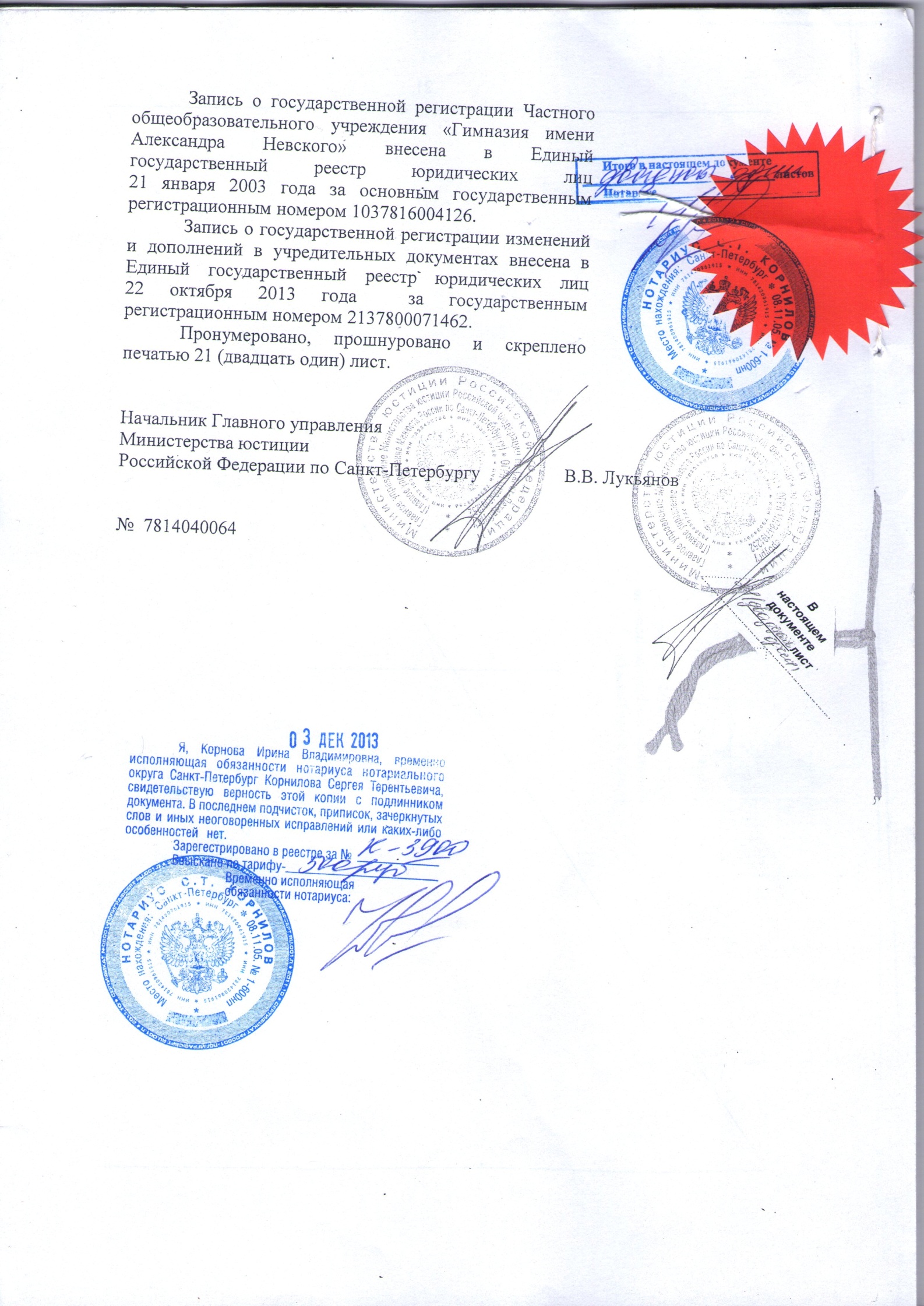 